                 INSCHRIJVINGEN tijdens de zomervakantieDonderdag
MaandagWoensdag 
Vrijdag Woensdag	
Donderdag VrijdagMaandag Op afspraak

meebrengen
2 juli   van 10u tot 17u6 juli   van 17u tot 19u
8 juli   van 10u tot 16u21 augustus   van 10u tot 12u 26 augustus   van 17u tot 19u
27 augustus   van 10u tot 14u28 augustus   van 10u tot 14u
31 augustus   van 10u tot 14u03 651 69 56driehoek@bsmaterdei.beSIS-kaart of Kids ID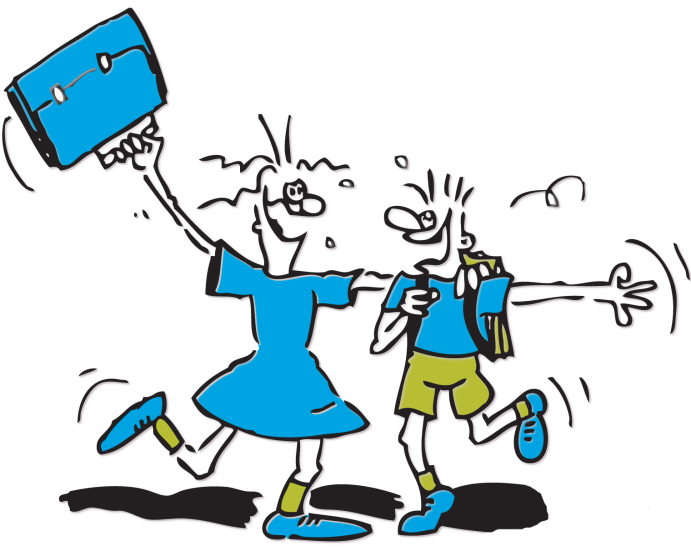 KijkmomentKennismaking met de nieuwe jufDonderdag 27 augustus             van 17.30u tot 18.30u